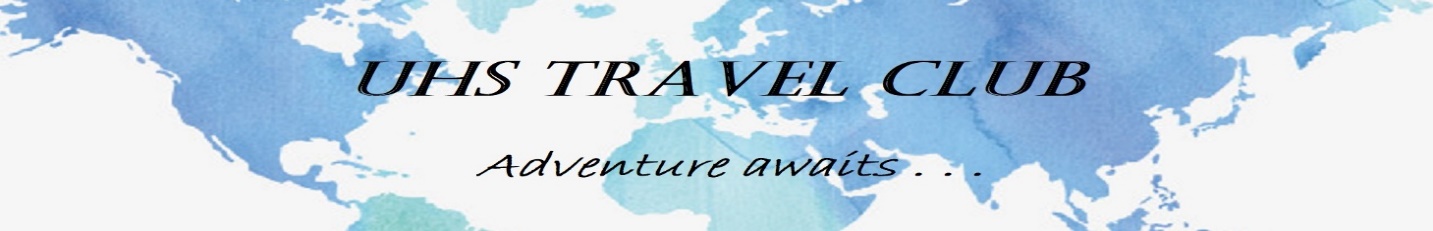 Anticipated CostsIncluded in Tour PriceRound-trip airfareAll other forms of transportation (depending on the tour itinerary)Hotels with private bathroomsBreakfast and dinner dailyLunch also included for AP Art History tourFull-time Tour DirectorDaily activities, tours, and entrances to attractionsProtection Plan (this is also a TUSD requirement)Not IncludedPotential special tour experiences organized for us by our EF tour directorFor example: dinner on a Tuscan farm; an Irish dancing show; a Greek island cruiseWe do not know what these will be until approximately two months prior to tourSpending MoneyFree time activitiesFor example: gondola ride; some church or museum entrancesSouvenirsWe recommend on average ~$20 a day (but this varies greatly student to student)Lunches (only for international trips)Snacks Many students keep snacks with them and have some in their luggageTips (only for international Trips)Tour Director, bus driver, and local guides (~$10/day total)Passport and/or visa fees (only for international Trips)Every participant is responsible for securing their appropriate travel documentation Travel Gear/Clothes